5th Grade Supply List 2015-2016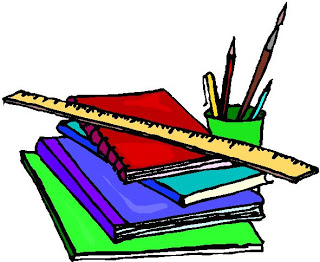 Below is a suggested materials list for 5th grade:A 2” binder8 pocket folders with holes to fit in binderColorful pens for correcting/taking notes10 mechanical pencils with erasersA zippered pouch for pens, pencils, highlighters, glue sticks, etc. (with holes to fit in binder or without holes to keep separately)4 stitch-bound notebooks (approximately 9”x8” and 100 pages) - please no spiralsmarkers2 packs of loose-leaf paper (one for in binder and one to stay at home for assignments)3 packs of standard sized post-its (3”x3”)Optional Items:USB/Flash drive to save and work on documents at home and in school (8 GB is plenty!)If you prefer your child to use their own earbuds rather than the school provided headphones, you can send in a set to keep at school.  These earbuds should be sent in a ziplock bag with your child’s full name and class on the front.  All computers still have headphones that your child can use if you prefer not to send in earbuds, as this is optional.*It is important that students replenish these supplies when necessary.We are looking forward to seeing you in the fall!Thank you,Grade 5 Teachers